Notfallblatt für: Drachenacht-Vorbereitungs-Weekend 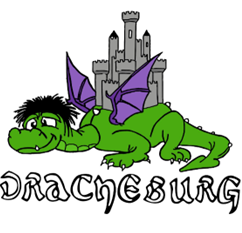 Personalien: Pfadiname:…………………………………………………………………………..
Vorname:……………………………………………………………………………..
Nachname:…………………………………………………………………………..
Geburtsdatum:…………………………………………………………………….Kontaktadresse während dem Weekend: Name / Vorname:…………………………………………………………………….
Bezeichnung:……………………………………………………………………………
Telefonnummer:……………………………………………………………………...Hinweis an die Küche: Vegetarier / Vegetarierin?	O	Nein	O	Ja 
Lebensmittel Allergien?	  O Nein	O Ja	 Welche?........................................................................................Allgemeines: Allgemeine Allergien?	O Nein     O Ja	Welche?...........................................................................	 
Krankheiten?	O Nein     O Ja	Welche?.......................................................................................	 
Medikamente? 	 O Nein     O Ja	Welche?.......................................................................................	 
Häufigkeit?...............................................................................................
Selbständige Einnahme?	O Nein	      O Ja 
Sonstige Anmerkungen?	O Nein     O Ja	Welche?............................................................. Ort / Datum:	Unterschrift der Eltern: 